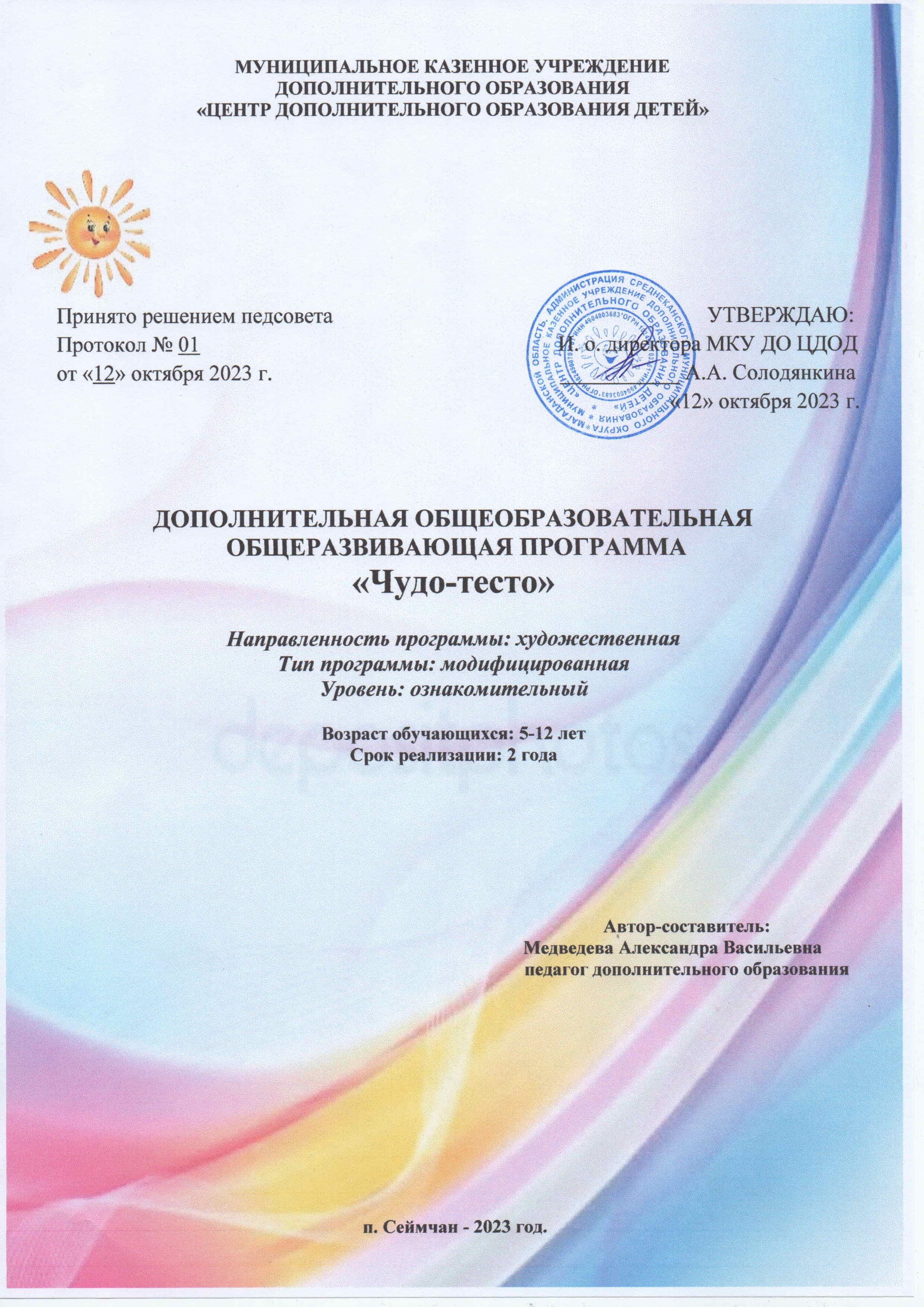 ПОЯСНИТЕЛЬНАЯ ЗАПИСКАПрограмма "Чудо-тесто" вводит обучающегося в удивительный мир творчества, и с помощью таких видов художественного творчества как лепка из солёного теста даёт возможность поверить в себя, в свои способности. Программа предусматривает развитие у обучающихся изобразительных, художественно-конструкторских способностей, нестандартного мышления, творческой индивидуальности. Это вооружает детей, будущих взрослый граждан, способностью не только чувствовать гармонию, но и создавать её в любой иной, чем художественное творчество, жизненной ситуации, в любой сфере деятельности, распространяя её и на отношения с людьми, с окружающим миром.Солёное тесто в последнее время стало очень популярным материалом для детского творчества. Этот материал очень эластичный, приятный на ощупь, тёплый, нежный, совершенно безвредный с точки зрения экологии и аллергенов. Изделия, сделанные из солёного теста, красивы и элегантны. Работа с тестом доставляет удовольствие и радость. Лепка из солёного теста интересна и доступна детям.В работе с тестом заложены большие возможности для эстетического и художественного воспитания обучающихся, а также для их общего развития.Первоначальная ориентировка детей в окружающей среде происходит не только зрительно, но и обязательно двигательно, что в свою очередь формирует структуру целесообразных действий с ним. Занятия лепкой являются эффективным средством познания объективно-пространственных свойств действительности – важного фактора в общем развитии обучающегося; повышают сенсорную чувствительность (способность тонкому восприятию формы, фактуры, цвета, веса, пластики, пропорций); развивают общую умелость, мелкую моторику, синхронизируют работу обеих рук, а также пространственное мышление и воображение; формируют умение планировать работу по реализации замысла, предвидеть результат и достигать его, при необходимости внося коррективы в первоначальный замысел. Из одного комка теста можно создать бесконечное множество образов, каждый раз находить новые варианты и способы. Сегодня тестопластика – одна из самых популярных техник среди мастеров народных промыслов. Тесто - универсальный материал, который даёт возможность воплощать самые интересные и сложные замыслы и надолго сохранить полученный результат.Дополнительная общеразвивающая программа “Чудо-тесто” разработана в соответствии с нормативно - правовыми документами:Федеральный Закон №273 от 29.12.2012 года “Об образовании в РФ”.Концепция развития дополнительного образования детей, утверждённая распоряжением Правительства Российской Федерации от 4 сентября 2014 года №1726-р.Целевая модель развития региональных систем дополнительного образования детей, утверждённая приказом Министерством Просвещения России от 3.09.2019 года №467.СанПиН 2.4.4. 3172 - 14 “Санитарно - эпидемиологические требования к устройству, содержанию и организации режима работы образовательных организаций дополнительного образования детей”.Приказ Министерства Просвещения РФ от 09.11.2018 года №196 “Об утверждении Порядка организации и осуществления образовательной деятельности по дополнительным общеобразовательным программам”.Методические рекомендации по проектированию дополнительных общеразвивающих программ №09-3242 от 18.11.2015 года.Приказ Минтруда России от 05.05.2018 № 298н “Об утверждении профессионального стандарта Педагог дополнительного образования детей и взрослых”.Устав МКУ ДО «Центр Дополнительного Образования Детей».Положение о разработке и утверждении дополнительной общеобразовательной программы.Другие локальные акты образовательной организации.АННОТАЦИЯ.Тестопластика – один из народных промыслов. Поделки из теста очень древняя традиция, но в современном мире высоко ценится всѐ, что сделано своими руками. Солѐное тесто – очень популярный в последнее время материал для лепки. Тесто эластично, его легко обрабатывать, изделия из него долговечны. Старинный русский народный промысел – лепка из соленого теста — упоминается в летописях уже в XII веке. Считалось, что любая поделка из соленого теста, находящаяся в доме, - символ богатства и благополучия в семье. И хлеб с солью будут всегда на столе. Вот почему эти фигурки нередко называли очень просто - "хлебосол". Лепка из соленого теста - древняя забава, дошедшая сквозь века до наших дней. Может благодаря простоте и дешевизне изготовления, а может из-за пластичности материала. Игрушки, картины, подсвечники, рамки- что только не выходит из податливого теста. Да и к тому же порой совместное творчество, а вовсе не очередная купленная игрушка сближает нас с ребенком, оставляя в душах обоих неизгладимое впечатление о детстве. НАПРАВЛЕННОСТЬ ПРОГРАММЫ.По направленности программа является художественной. Работа по данной программе предоставляет возможность детям в условиях дополнительного образования в полной мере реализовать все свои творческие способности и в дальнейшем их использовать в повседневной жизни.Уровень освоения - ОзнакомительныйНОВИЗНА ПРОГРАММЫНовизна программы заключается в том, что настоящее творчество – это тот процесс, в котором автор – ребёнок не только рождает идею, но и сам является её реализатором, что возможно только в том случае, если он уже точно знает как именно воплотить свои фантазии в реальность, какими средствами воспользоваться, какие возможности предпочесть и какими критериями руководствоваться. Всё это реально, если он прошёл курс определённой учёбы, подготовки, которая непременно должна иметь комплексный характер, то есть быть и общеобразовательной, и развивающей, и воспитательной одновременно.АКТУАЛЬНОСТЬ ПРОГРАММЫ.Среди многообразия видов творческой деятельности особое место занимает лепка. Этот вид деятельности способствует повышению уровня развития мелкой моторики – одного из показателей интеллектуальной готовности к школьному обучению, развитию воображения, а так же связан с эмоциональной стороной жизни человека, в ней находят своё отражение особенности восприятия человеком окружающего мира: природы, общественной жизни. В лепке проявляются многие психические процессы, но, пожалуй, наиболее ярко- творческое воображение и мышление.Дети очень любят лепить. Зачем современному ребёнку лепка? Лепка является одним из самых осязаемых видов художественного творчества, в котором из пластичных материалов создаются объёмные (иногда рельефные) образы и целые композиции. Техника лепки богата и разнообразна, но при этом доступна любому человеку.ПЕДАГОГИЧЕСКАЯ ЦЕЛЕСООБРАЗНОСТЬ.Тестопластика – осязаемый вид творчества. Потому что ребенок не только видит то, что создал, но и трогает, берет в руки и по мере необходимости изменяет. Основным инструментом в лепке является рука, следовательно, уровень умения зависит от овладения собственными руками, от моторики, которая развивается по мере работы с тестом.Лепка имеет большое значение для обучения и воспитания детей дошкольного возраста. Она способствует развитию зрительного восприятия, памяти, образного мышления, привитию ручных умений и навыков, необходимых для успешного обучения в школе. Это одно из полезнейших занятий для детей. Воспроизводя пластически тот или иной предмет с натуры, по памяти или по рисунку, дети знакомятся с его формой, развивают руку, пальчики, а это в свою очередь способствует развитию речи детей. Лепка - любимое и увлекательное занятие детей и многих взрослых. Можно лепить по старинке - из глины и пластилина, но интересно попробовать и что-то новое, например, соленое тесто.Солёное тесто – это самый экономичный и безопасный способ попробовать свои силы в развитии фантазии, ведь слепить из него можно всё что угодно. Тесто – доступный всем, дешёвый, эластичный и лёгкий в применении материал, его можно заготовить заранее (впрок). Тесто можно окрасить и лепить уже цветное изделие, а можно расписать готовую работу после окончательного высыхания.                                                  ЦЕЛЬ ПРОГРАММЫ1 год обучения:Развитие творческих и коммуникативных способностей детей посредством самовыражения через изготовление изделий из солёного теста.2 год обучения:Формирование навыков работы с соленым тестом через вовлечение учащихся в активную творческую деятельность.ЗАДАЧИ ПРОГРАММЫ1 год обучения:Образовательные:Формировать устойчивый интерес к художественной деятельности.Закреплять умение детей осваивать специальные трудовые умения и способы самоконтроля для работы с солёным тестом.Обучать специальным технологиям работы с пластическими материалами.Закреплять приобретенные умения и навыки, показать широту их возможного применения.Развивающие:Развивать художественно-творческие способности в продуктивных видах детской деятельности.Развивать творческую активность, мышцы кистей рук, поддерживать потребность в самоутверждении.Развивать художественный вкус, фантазию, изобретательность, пространственное воображение.Воспитательные:Формировать положительно-эмоциональное восприятие окружающего мира.Воспитывать художественный вкус и чувство гармонии, интерес к изобразительной деятельности.Воспитывать внимание, аккуратность, целеустремленность. Прививать навыки работы в группе, доброжелательное отношение друг к другу.Воспитывать стремление к разумной организации своего свободного времени.Помогать детям в их желании сделать свои работы общественно значимыми.2 год обучения:Обучающие:научить традиционным приемам и навыкам изготовления	поделок из солёного теста в плоском и объёмном изображении;научить приемам и правилам декорирования готовых изделий;познакомить с русским народным творчеством, с культурой и традициями малых народов Дальнего Востока;Развивающие:развить способности учащихся видеть многообразное богатство окружающего мира и отображать его в своих произведениях;формировать умение использовать знания и опыт на практике.Воспитательные:развивать инициативу, самостоятельность и фантазию у детей;воспитывать у детей умение работать в коллективе с учетом личностных качеств детей, психологических и возрастных особенностейОТЛИЧИТЕЛЬНЫЕ ОСОБЕННОСТИ.     Отличительные особенности данной программы заключаются в том, что она:предоставляет возможность самореализации личности ребенка через воплощение творческого замысла и художественно-практической деятельности детей;развивает коммуникативные навыки;знакомит с русским народным творчеством;знакомит с традициями и промыслами малых народов Дальнего Востока;помогает отразить в своих поделках и рисунках природу родного края, животный мир;учитывает потребности учащихся в применении результатов своего труда в обычной жизни, даёт возможность использовать свои изделия в качестве подарков к календарным праздникам.ВОЗРАСТ ДЕТЕЙ.Данная программа разработана на два год для детей в возрасте от 5 до 12 лет.У детей дошкольного возраста основным видом деятельности является учение. Смена основных видов деятельности влияет на изменение психического развития ребёнка. Как и всякий переходный возраст, этот возраст богат скрытыми возможностями развития, которые важно своевременно улавливать и поддержать. Для этого возраста важна деятельность, которая направлена на развития внимания, мышления и способности к воображению.  Обучающиеся 8-12 лет имеют наглядно - образное мышление, поэтому очень важно строить их обучение, применяя как можно больше качественного иллюстративного материала, вовлекая в процесс восприятия нового не только зрение, но и слух, эмоции, воображение.Условия набора в объединение: принимаются по желанию.Наполняемость в группах составляет: первый год обучения - 15 человек.второй год обучения -13- 15 человек.СРОКИ РЕАЛИЗАЦИИ ПРОГРАММЫПрограмма рассчитана на 2 года обучения. Возраст обучающихся от 5 до 12 лет. Общая продолжительность образовательного процесса составляет 408 часов.ФОРМА И РЕЖИМ ЗАНЯТИЙЗанятия проводятся 2 раза в неделю по 3часа. СТРУКТУРА ЗАНЯТИЯ5 минут – организационная часть (план занятия).10 минут – вводная часть (создание эмоционального настроения, объяснение нового материала)20 минут – основная часть, практическая (самостоятельная, творческая деятельность, под руководством педагога).10 минут – заключительная часть-анализ детских работ (положительные высказывания детей и педагога о проделанной работе.)Продолжительность одного учебного часа:От 5 до 7 лет - 30 минут (10 минут перерыв).8 лет - 40 минут (10 минут перерыв).От 9 до 12 лет - 45 минут (10 минут перерыв).На каждом перерыве проводятся оздоровительные минутки (игры и упражнения для снятия утомляемости, напряжения, выработки правильной осанки).ОЖИДАЕМЫЕ РЕЗУЛЬТАТЫ По окончании 1 года обучения обучающиеся будут знать:историю возникновения данной техники;историю возникновения сувенира;основы цветоведения;технику изготовления поделок из соленого теста;технику безопасности при работе соленым тестом;понятие композиции;будут уметь:организовывать свою деятельность, поддерживать порядок во время работы; у детей сформируется устойчивая заинтересованность в творческой деятельности.научатся	проявлять	интерес	к	первым	творческимуспехам товарищей; творчески откликаться на события окружающей жизни. работать с инструментами;лепить простые фигуры по заданию педагога;рационально организовать своё рабочее место с учётом техники безопасности, поддерживать порядок во время работы;под руководством педагога проводить анализ изделия, планировать последовательность изготовления несложных изделий и осуществлять контроль результата по образцу;выполнять творческое задание;экономно расходовать материалПо окончании 2 года обучения обучающиеся будут знать:природный орнамент;способы лепки растительного и животного мира;особенности изготовления поделок из природного материала;обряды и традиции народных праздников;история возникновения талисманов и оберегов.будут уметь:самостоятельно выбирать сюжет будущей работы;выбирать с помощью педагога методы изготовления и составление композиции из отдельно вылепленных предметов;лепить несложные объёмные фигурки зверей и сказочных персонажей;самостоятельно создавать творческие работы из солёного теста с использованием природных и других материалов.научатся соотносить свои действия с планируемыми результатами, оценивать правильность выполнения учебной задачи, работать в группе и индивидуальнонаучатся оценивать результаты своей деятельности в соответствии с поставленной задачей; осознанно, уважительно и доброжелательно относиться к мнению других людей.Для каждого ребёнка конкретным показателем его успехов является:Возрастающий уровень его авторских работ, легко оцениваемый и визуальный и педагогом.Скорость выполнения заданий и чёткость ориентировки при выборе их способов успешного выполнения.Коллективное участие в коллективных работах и мероприятиях.Оригинальность предлагаемых художественных решений.Окрепшая моторика рук.Для всего коллектива в целом, безусловным показателем является активное участие в выставках. ФОРМА РЕАЛИЗАЦИИ ПРОГРАММЫЭтапы реализации программыЦелостный процесс обучения лепке из теста можно условно разделить на три этапа:1.Подготовительный-Знакомить со свойствами теста, способом его приготовления.-Освоить приёмы раскатывания теста круговыми движениями, прямыми движениями ладоней;-Освоить приёмы вдавливания;-Освоить приёмы раскатывания и выдавливания теста;-Освоить приёмы прищипывания, ощипывания маленького кусочка теста.-Научиться работать на ограниченном пространстве.2.Основной- Научить основным приёмам работы из целого куска теста, из отдельных частей, создание образов.-Для выразительности работ, уметь использовать вспомогательные материалы (природный и бросовый)-Научиться пользоваться стекой, печаткой, формами для выдавливания, скалкой.-Научиться соединять части теста с помощью воды и кисти.-Научиться раскрашивать работу гуашью.-Научиться доводить дело до конца, аккуратно выполнять свои работы.-Научиться участвовать в выполнении коллективной работы.-Научиться действовать по образцу воспитателя, по словесному указанию.-Научиться восстановлению последовательности выполняемых действий.3.Итоговый-Самостоятельно решать творческие задачи.-Формировать личностное отношение к результатам своей деятельности.УСЛОВИЯ РЕАЛИЗАЦИИ ПРОГРАММЫ.Программа может быть успешно реализована при наличии следующих материалов и оборудования:материал для изготовления солёного теста:- Мука;- Соль;- Вода;скалка для раскатывания теста ровным слоем;стека, чтобы разрезать тесто, делать надрезы и рисовать необходимые полосы, например, прожилки на листиках;штампики фабричного производства, формочки для теста или для игр с песком, шаблоны удобны для вырезания теста;кисточка, смоченная водой, склеивает отдельные части соленого теста (как клей склеивает бумагу), а также разглаживает неровности на поверхности;Гипсстаканчики для воды;краски (акварельные, гуашь или акриловые, чтобы раскрасить высушенные работы;прозрачный лак понадобится для закрепления красок и защиты изделия от влаги;салфетки бумажные, тканевые;бумага белая, цветная, картон, (для изготовления клювиков, хвостиков, плавничков);влажные салфетки, чтобы вытирать руки.Наглядный материал:иллюстрации,народные игрушки,образцы изделий.МЕТОДИЧЕСКИЕ ПРИЁМЫ• показ технологических приёмов.• рассматривание игрушек, скульптуры и т.д.• рассматривание иллюстраций из книг, фотографий, картин и т.д.• игровые приёмы (приход героя и др.).• упражнение детей в навыках использования инструментов для лепки (стеки, печатки.)ДИДАКТИЧЕСКИЙ МАТЕРИАЛ:• использование образцов. (муляжи, игрушки, поделки из соленого теста, скульптуры, макеты).• использование наглядности (фотографии, картины, рисунки детей, иллюстрации из книг и др.).МЕТОДЫ И ПРИЁМЫ ЛЕПКИ.Последовательное знакомство с различными видами лепки:Конструктивный–лепка предмета из отдельных кусочков (раскатывать, вытягивать, сплющивать, прищипывать, соединять вместе).Скульптурный– из целого куска, превращая его в фигуру.Комбинированный– сочетание в одном изделии разных способов лепки.Лепка на форме– использование готовых форм под основу.Рельефная лепка - поделки, изготовленные этим способом, представляют собой объёмное лепное изображение на плоскости.Модульная лепка - этот способ напоминает составление объемной мозаики или конструирование из одинаковых деталей. В зависимости от формы модуля различается несколько видов модульной лепки: из бесформенных кусочков, из шариков, из валиков.Словесный метод:Беседа, рассказ;Объяснение, пояснение;Вопросы;Словесная инструкцияНаглядный метод:Рассматривание наглядных пособий (картины, рисунки, фотографии, игрушки, скульптурные изделия)Показ, выполнение работы (частично, полностью);Рецепт соленого теста:- 2 стакана муки;- 1 стакан соли;- 3/4 стакана воды.При замешивании теста вместе с водой можно добавить 2-3 столовые ложки клея ПВА или растительного масла.Неиспользованное тесто хранить в целлофановом пакете в холодильнике.Советы:- При соединении двух деталей из соленого теста место присоединения нужно смазывать мокрой кисточкой – так детали будут лучше держаться.- Для того, чтобы тесто хорошо держало форму, стоит добавить немного сухого гипса.МЕТОДИЧЕСКОЕ ОБЕСПЕЧЕНИЕ       Для успешного результата в освоении программы «Чудо-тесто» необходимы следующие учебно-методические пособия и методические материалы: - Тематическая литература.- Наглядный материал (иллюстрации, фотографии).- Беседы.- Дидактические игры.- Выставки поделок.- Музыкальное сопровождение.- Интернет-ресурсы, - Презентационные материалы по тематике разделов. Учебный план первого года обучения                                                     СОДЕРЖАНИЕ ПРОГРАММЫ.Вводное занятие.Теория: Беседа. Знакомство с преподавателем. Общие сведения об объединении «Чудо-тесто». Проведение инструктажа по технике безопасности и пожарной безопасности.2.Знакомство учащихся с солёным тестом.Теория: Беседа. Знакомство с соленым тестом, его рецептом, свойствами. Правила безопасной работы с тестом, история изготовления поделок из солёного теста. Технология сушки изделий.Практика: Пробный замес теста.3.Чудеса из соленого тестаТема 3.1. Школа пекаряТеоретические сведения. Виды ассортимента хлеба. Бережное отношение к хлебу. Народные традиции и обряды. Способы украшения хлебобулочных изделий.Практика. Замес теста. Придание формы: шарика, лепешки, эллипса, колбаски. Закручивание. Нанесение насечек.Изготовление поделок: Батон. Булочка. Рогалик. Композиция «Булочная лавка» (коллективная работа).Тема 3.2. Первые поделкиТеоретические сведения. История возникновения соленого теста. Технология изготовления теста. Как работать с тестом и шаблоном. Основы цветоведения.Практика. Замес теста. Раскатывание шариков, лепешек, колбасок. Основные приемы лепки из соленого теста. Окрашивание теста. Работа с оттисками и шаблонами. Изображение колометрического круга. Подбор цветосочетаний.Изготовление поделок: «Подарок в мешочке», «Полянка с цветами»,  Коллективная работа «Грибочки».Тема 3.3. Дары осениТеоретические сведения. Значение овощей и фруктов в здоровом питании человека. Разновидности садово-огородных культур. Понятие композиции.Практика. Зарисовка эскиза. Замес теста. Лепка различных по форме объемных фигур. Раскрашивание. Соединение поделок в общую композицию.Изготовление поделок: «Овощи», «Фрукты», «Овощной лоток».4. Времена года.Тема 4.1. Чудо-деревоТеоретические сведения. Красота и разнообразие окружающего мира. Декоративно-прикладное творчество в изображении живой природы.Практика. Зарисовка эскиза. Лепка мелких деталей и форм, соединение их в единую композицию. Применение других подручных материалов (шпагат, шишки, сухие цветы).Изготовление поделки: Панно «Чудо-дерево» (коллективная работа).Тема 4.2. Панно «Календарь»Теоретические сведения. Времена года. Отличительные признаки разных времен года и выражение их в декоративно-прикладном творчестве.Практика. Зарисовка эскиза. Замес теста. Заготовка пластин из теста. Соединение отдельных деталей в панно.Изготовление поделки. Панно «Календарь» (коллективная работа).Тема 4.3. Подарок своими рукамиТеоретические сведения. Что такое сувенир?	История возникновения сувениров. Какие подарки принято дарить.Практика. Зарисовка эскиза. Лепка разных по форме и содержанию поделок. Оформление поделок. Сушка. Раскрашивание.Изготовление поделок: Панно «Снеговик», «Рамка с цветами»,«Заяц с морковкой».Тема 4.4. Пряничная елкаТеоретические сведения. Особенности изготовления елки из соленого теста, природного материала и бумаги. Елочные украшения своими руками. Традиции проведения новогоднего праздника.Практика. Замес теста. Соединение веток. Вырезание больших деталей елки из картона. Лепка мелких и более крупных деталей для ёлки из соленого теста. Сушка. Раскрашивание. Оформление поделки паетками, бусинками, бисером.Изготовление поделок: «Ёлочка», «Дед Мороз», «Новогоднее панно».5. Интересные идеи для интерьераТема 5.1. КарандашницаТеоретические сведения. Назначение карандашницы. Возможные формы и способы оформления. Использование подручных материалов в изготовлении. Практика. Зарисовка эскиза. Раскатывание теста на пласты. Соединение теста с пластиковым стаканом (бутылочка). Лепка отделочных элементов и соединение их со стаканом. Сушка. Роспись.Изготовление поделок: Карандашница, украшенная цветами из соленого теста. Тема 5.2. Рамка для фотографииТеоретические сведения. Фотография и рамка. Виды и формы рамок. Способы отделки. Технология изготовления рамок разных форм. Практика. Замес теста. Окрашивание теста. Вырезание рамки по шаблону. Заготовка украшения для рамки (цветочки, сердечки, бусинки). Работа с более усложнёнными элементами.Изготовление поделок: Рамка «Сердце». Рамка овальная.Тема 5.3. Декоративная тарелкаТеоретические сведения. История возникновения тарелки. Традиции украшения жилища предметами домашнего обихода. Технология вылепливания тарелки из соленого теста.Практика. Зарисовка эскиза. Раскатывание теста и придание ему нужной формы. Изготовление лепной отделки. Украшение и роспись.Изготовление поделок: Декоративная тарелка «Сельский пейзаж». Тема 5.4. Панно-миниатюраТеоретические сведения. Выбор сюжета, формы, содержания миниатюры. Техника изготовления рамы, соединение с формами сюжета.Практика. Зарисовка эскиза.	Изготовление панно из	теста	путем раскатывания лепешки. Наложение сюжета на панно.Изготовление поделки. Панно «Девочка у яблони».6. Фантазии на тему живой природыТема 6.1. Многообразие природыТеоретические сведения. Мир насекомых.                  Практика. Зарисовка эскиза. Замес теста. Создание изделий из крупных и мелких кусков теста и соединение их в изделие. Раскрашивание.Изготовление поделок: «Бабочка». «Улитка». «Пчёлка».Тема 6.2. Наши любимые животныеТеоретические сведения. Животный мир. Передача характера зверей. Особенности строения тел и характер животных. Практика. Зарисовка эскиза. Замес теста. Формирование разных форм               деталей из теста, соединение их в изделие. Раскрашивание.Изготовление поделок: «Кошка», «Собака». Тема 6.3. Панорама сельской жизниТеоретические сведения. Домашние животные и их польза для человека. Гармония сельской жизни.Практика. Зарисовка эскиза. Лепка мелких и крупных форм животных, соединение их в изделие. Создание композиции сельского двора из фигурок соленого теста и других материалов.Изготовление поделок: Композиция-панно «Сельский дворик».7. Наше творчествоТема 5.1. Фигурки животныхТеоретическая часть: Беседа о пользе домашних животных для человека.Практическая часть: Зарисовка эскиза. Лепка фигурок животных в объёмном и плоском изображении. Расписывание готовых работ, оценка работ.Изготовление поделок: Лепка плоскостная, лепка объемная.Тема 5.2. Обереги, подвески.Теоретическая часть: История возникновения. Значение. Отличие оберега   от подвески. Мужские, женские обереги. Разновидности оберегов.Практическая часть: Зарисовка эскиза. Лепка. Расписывание готовых работ, оценка работ.Изготовление поделок: «Оберег», «Подвеска».Тема 5.3. СувенирыТеоретическая часть: История возникновения. Классификация.Практическая часть: Зарисовка эскиза. Лепка. Расписывание готовых работ, оценка работ.Изготовление поделок: «Ручка», «Корзинка с цветами», «Лопатки».8 .Итоговое занятие.Теория: Беседа. Подведение итогов за годУчебный план второго года обучения                                                     СОДЕРЖАНИЕ ПРОГРАММЫ.1.Вводное занятие.Беседа. Общие сведения об объединении «Чудо-тесто». Проведение инструктажа по технике безопасности и пожарной безопасности.Волшебные краски живой природыТема 2.1. Осенняя пора очей очарованьеТеоретические сведения. Знакомство с многообразием природы. Способы лепки фрагментов природы из соленого теста.Практика. Выбор выразительных средств для реализации собственного замысла. Лепка фрагментов осенней природы. Оформление поделок.Изготовление поделок: «Осенний лес», «Букет осени».Тема 2.2. Деревенский сюжетТеоретические сведения. Гармония сельской жизни. Знакомство с укладом сельской жизни – назначение пугала, плетня.Практика. Поиск будущего сюжета. Способы изображения и отделки отдельных предметов (пугало, плетень). Оформление, декорирование, изготовление рамок.Изготовление поделок: «Пугало», « Плетень в цветах». Тема 2.3. Весенние мотивыТеоретические сведения. Весенние народные праздники. Традиции и обряды. Практика. Вырезание рамки из теста. Сушка и декорирование. Изготовление поделок: «Солнышко», «Весенний букет», Панно «Мимоза». 3. Подарки своими руками.Тема 3.1. Новогодняя фантазияТеоретические сведения. Традиции, связанные с Новогодними и рождественскими праздниками.Практика. Выбор сюжета. Лепка поделок из соленого теста, с использованием декорирующих материалов (бусы, бисер и др.). Лепка объемных фигур, с использованием фольги. Оформление и декорирование.Изготовление поделок: «Снеговик», «Новогоднее панно», «Зимний домик».Тема 3.2. Поздравим любимых мамТеоретические сведения. Понятие «сувенир». История возникновения сувенира.Практика. Выбор подарочного сувенира. Лепка сувениров разных по форме и содержанию.Изготовление поделок: «Букет цветов в раме», «Рамка, украшенная цветами», «Шкатулка».4. Интересные идеи для интерьераТема 4.1. Настенное панноТеоретические сведения. Искусство украшения жилых помещений. Выбор цвета, формы, сочетания с интерьером.Практика. Поиск сюжета. Лепка поделок разных форм. Составление композиции. Выбор цвета.Изготовление поделок: Панно «Корзина с цветами в рамке», «Рыба, украшенная цветами»,  «Аквариум».Тема 4.2. Дары осениТеоретические сведения. Символ корзины. Способ изготовления корзин из соленого теста и бумаги.Практика. Лепка корзины методом плетения из жгутиков теста. Плетение из бумажных трубочек. Лепка цветов, ягод, фруктов.Изготовление поделок: Корзина с фруктами. Корзина с цветами. Корзина с грибами. 5. Русская народная сказкаТема 5.1. Сказка из соленого тестаТеоретические сведения. Сказка как средство воспитания и познания мира. Практика.	Выбор	способа	выражения	сказочных	персонажей.	Лепка объемных фигур из соленого теста.Изготовление поделок: Сказочные сюжеты: «Колобок», «Репка», «Деревянная Пасха», «Матрёшка».6.Растения и животные.Тема 6.1. Растения.Теоретические сведения. Познакомить детей с растениями кактус и подсолнухПрактика. Выбор выразительных средств для реализации собственного замысла.Изготовление поделки: «Кактус в горшке», «Подсолнух».Тема 6.2. Животные.Теоретические сведения. Животный мир. Беседа о животных.Практика. Зарисовка эскиза. Лепка фигурок животных в объёмном и плоском изображении. Расписывание готовых работ, оценка работ. Изготовление поделки: «Кот в рамке», «Черепаха», «Пасхальный заяц».7.Наше творчество.7.1.Пончики.Теоретические сведения. Беседа о способах изготовления лакомства (пончики). Просмотр иллюстраций.Практика. Зарисовка эскиза. Лепка фигуры  в объёмном изображении. Расписывание готовых работ, оценка работ. Изготовление поделки: «Пончики»7.2.ПряникиТеоретические сведения. Беседа о способах изготовления пряников. Просмотр иллюстраций.Практика. Зарисовка эскиза. Лепка фигуры  в объёмном изображении. Расписывание готовых работ, оценка работ. Изготовление поделки: «Пряники»7.3.Тарелка «Котик»Теоретические сведения.  Беседа. Просмотр иллюстраций и готовых изделий как образец для поделки.Практика. Зарисовка эскиза. Лепка в объёмном изображении. Расписывание готовых работ, оценка работ. Изготовление поделки: «Тарелка в форме Котика»7.4.Ёлочные игрушкиТеоретические сведения.  Беседа о способах изготовления ёлочных игрушек. Просмотр иллюстраций.Практика. Зарисовка эскиза. Лепка фигуры  в объёмном изображении. Расписывание готовых работ, оценка работ. Изготовление поделки: «Ёлочные игрушки»7.5. Свободное занятие.Теоретические сведения.  Беседа. Советы по подбору идей для лепки.Практика. Зарисовка эскиза. Лепка фигуры  в объёмном изображении. Расписывание готовых работ, оценка работ. Изготовление поделок. «На свободную тему»9. Итоговое занятие.Теоретические сведения.  Беседа. Подведение итогов за год.ПЛАНИРУЕМЫЕ РЕЗУЛЬТАТЫПо итогам освоения образовательной программы обучающиеся:должны знать:- основы техники в области лепки;- основные понятия и термины;- свойства изученных материалов;-основные принципы использования лакокрасочных материалов, инструментов и приспособлений;- понятия цветового круга, основных цветов и их сочетаний;- о творческом подходе к работе и об использовании полученных знаний в практической деятельности;- основные способы и приемы лепки из соленого теста, использование дополнительных приспособлений, способы сушки изделий из теста;- о работе в коллективе, взаимовыручке и поддержке, о способах самоорганизации в работе.должны уметь:- применять полученные знания в работе с солёным тестом;- сочетать технику лепки с  природными материалами;- применять полученные знания на практике, сочетать изученные виды  лепки с иными материалами;- использовать лакокрасочные материалы, инструменты приспособления;- творчески мыслить;- в работе с соленым тестом, применять знания о способах и приемах лепки, использовать дополнительные приспособления, применять различные эффекты;Личностные результаты:смогут:- следовать социальным нормам поведения и правилам во взаимоотношениях свзрослыми и сверстниками;- проявлять такие ценные качества, как отзывчивость, взаимопомощь, трудолюбие,аккуратность, усидчивость, терпение;- добиваться успеха в творческой деятельности.Метапредметные результаты:1) регулятивные:смогут:- определять и формулировать цель практической деятельности;- презентовать полученные знания;- оценивать свою работу и работу товарища;2) познавательные:смогут:- добывать новые знания, работая с литературой;- перерабатывать полученную информацию в последовательность изготовления изделия;3) коммуникативные:смогут:- оформлять свою мысль в устной речи (на уровне небольшого текста);- совместно договариваться о правилах общения и поведения в группе и следовать им;Предметные результаты: будут знать:Основные требования культуры труда о необходимости своевременной подготовки;уборки рабочего места, поддержания порядка на рабочем месте в течение урока;Правила работы с материалом и инструментами .будут уметь:Активизировать жизненную наблюдательность и фантазию, выполняя задания.Решать художественно – творческие задачи, пользуясь эскизом.Сочетать различные техники выполнения работ;Самостоятельно выбирать и строить композицию;Свободно вести беседу вовремя творческого задания.ФОРМЫ КОНТРОЛЯ УРОВНЯУСВОЕНИЯ МАТЕРИАЛА.Виды контроля разделяются по характеру получения информации: устный, письменный, практический и по месту контроля в процессе обучения: вводный, промежуточный, итоговый.Вводный контроль в начале года определяет исходный уровень обученности: творческая работа по замыслу; беседа с обучающимися. контрольно-измерительные материалы.Промежуточный контроль художественной деятельности в процессе усвоения каждой изучаемой темы включает индивидуальные творческие работы обучающихся, контрольно-измерительные материалы.Итоговый контроль включает различные методы диагностики - конкурс творческих работ, выставка, контрольно-измерительные материалы.     Основными целями педагогического контроля учебной деятельности являются:проверка качества усвоения учеником учебного материала и оценка этого качества; выявление общего среднего уровня усвоения учебной программы всеми учениками и оценка эффективности учебного процесса посредством соотнесения результата обучения с целью, которая была перед ним поставлена;           Выделяют следующие функции контроля:обучающая – заключается в том, что в процессе контроля обучающиеся получают знания, умения и навыки;воспитывающая – заключается в приучении обучающихся к систематической работе, дисциплинированности, в выработке волевых усилий, в содействии и выработке высоких нравственных качеств; контролирующая – заключается в выявлении состояния знаний, умений, навыков для определения возможности дальнейшего продвижения обучающихся.СПИСОК ЛИТЕРАТУРЫ.1.Бельтюкова Н., Петров С., Кард В. Учимся лепить – М.: Эксмо-пресс, 2019. 2.Горичева В.С. Агибина М.И. Сказку сделаем из глины, теста, снега, пластилина. - Ярославль, Академия и Ко, 2020. 3.Горяева Н.А., Островская О.В. Декоративно-прикладное искусство в жизни человека. – М.: Литера, 20204.ГусеваИ. Соленое тесто: Лепка и роспись. – М.: Литера, 20205.Данкевич Е.В. Лепим из соленого теста. – СПб.: Кристалл, 2021.6.Рубцова Е. Фигурки из соленого теста. – М.: Владис, 2019. 7.Силаева И. Украшения, сувениры, поделки. – М.: Эксмо, 2020. 8. Скребцова Т.О. Соленое тесто. Идеи для интерьера. – М.: Феникс,2019. 9. Галигузова Л. Н., Мещерякова-Замогильная С. Ю. Дошкольная педагогика. Учебник и практикум для СПО. М.: Юрайт, 2019.10. Патрушева И. В. Психология и педагогика игры. Учебное пособие для СПО. М.: Юрайт, 2019.11. Рындак В.Г., Щуркова Н.Е., Аллагуев А.М.Педагогика. Учебник. М.: Юрайт, 2020.Электронные образовательные ресурсы https://svoimirukamy.com/podelki-iz-solyonogo-testa.html https://handsmake.ru/podelki-iz-solenogo-testa-master-klassy- svoimi-rukami.htmlhttps://karamellka.ru/podelki-iz-solenogo-testa.html https://podelki.guru/podelki-iz-testa https://tvojdizajn.ru/podelki-iz-testaГод обученияВозрастКоличество детей в группеКоличество часов в годуI год обучения5 – 12 лет15 человек204 часаII год обучения5 – 12 лет13-15 человек204 часа№Наименование темыКоличество часовКоличество часовКоличество часовФормы контроля№Наименование темыТеорияПрактикаВсегоФормы контроля1.Вводное занятие. Знакомство с преподавателем. Общие сведения об объединении «Чудо-тесто». Проведение инструктажа по технике безопасности и пожарной безопасности.33Беседа, наблюдение2.Знакомство обучающихся с солёным тестом, его рецептом, свойствами, сушка изделия.Пробный замес теста.213Беседа, наблюдение,практика.3.Чудеса из соленого теста73239Беседа, наблюдение,практика 4.Времена года103848Беседа, наблюдение,практика.5.Интересные идеи для интерьера52530Беседа, наблюдение,практика 6.Фантазии на тему живой природы63036Беседа, наблюдение,практика 7.Наше творчество73542Беседа, наблюдение,практика8Итоговое занятие33Беседа, наблюдение,практикаИТОГО:43161204№Наименование темыКоличество часовКоличество часовКоличество часовФормы контроля№Наименование темыТеорияПрактикаВсегоФормы контроля1.Вводное занятие.  Общие сведения об объединении «Чудо-тесто». Проведение инструктажа по технике безопасности и пожарной безопасности.33Беседа, наблюдение2.Волшебные краски живой природы73542Беседа, наблюдение,практика3.Подарки своими руками.63036Беседа, наблюдение,практика 4.Интересные идеи для интерьера63036Беседа, наблюдение,практика.5.Русская народная сказка42024Беседа, наблюдение,практика 6.Растения и животные52530Беседа, наблюдение,практика 7.Наше творчество52530Беседа, наблюдение,практика9.Итоговое занятие33Беседа, наблюдение,практикаИТОГО:39165204